ScreeningWater from river, reservoir, or well – remove leaves, twigs and other large objectsBecause these objects would clog the filters and machinery used in the rest of the treatment process (does not affect water quality)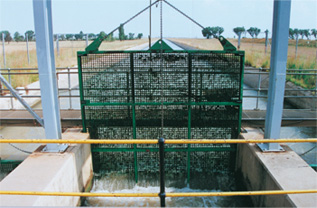 CoagulationChemicals added to cause small sediment to stick together, forming flocs (clumps of sediment)Because this process makes it easier to remove/filter sediment when it is clumped together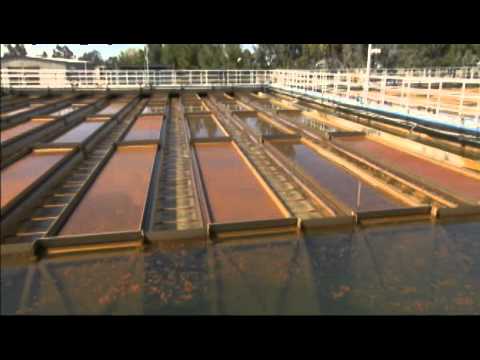 SedimentationGravity causes sediment/flocs to settle at the bottom of the tank and surface water is moved to a clean tankBecause water with sediment is unappetizing, sediment can carry contaminants (chemical & biological) and sediment can shield contaminants during disinfection process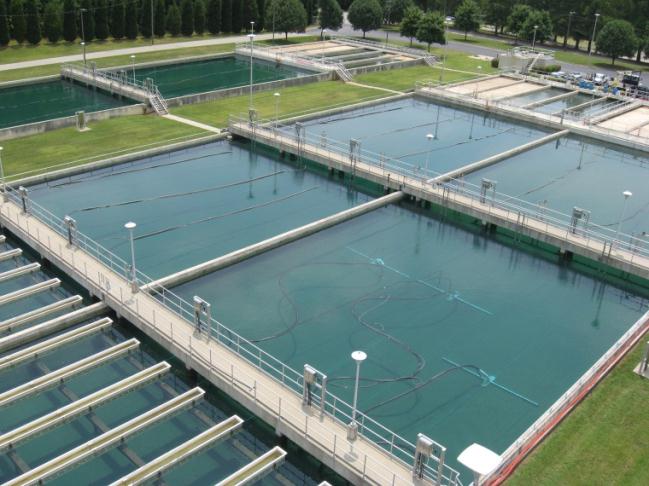 FiltrationRemoves chemical and biological contaminants Chemical contaminants can create bad smells and even disease if consumed. Biological contaminants can cause disease.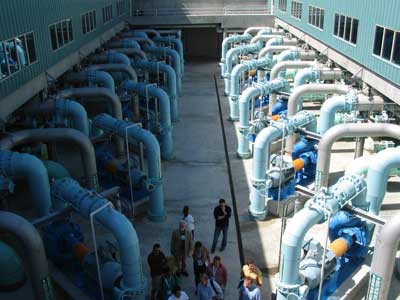 DisinfectionChemicals (mainly chlorine) added to kill micro-organisms such as bacteria and followed by neutralization of any excessBecause it kills the bacteria that could cause disease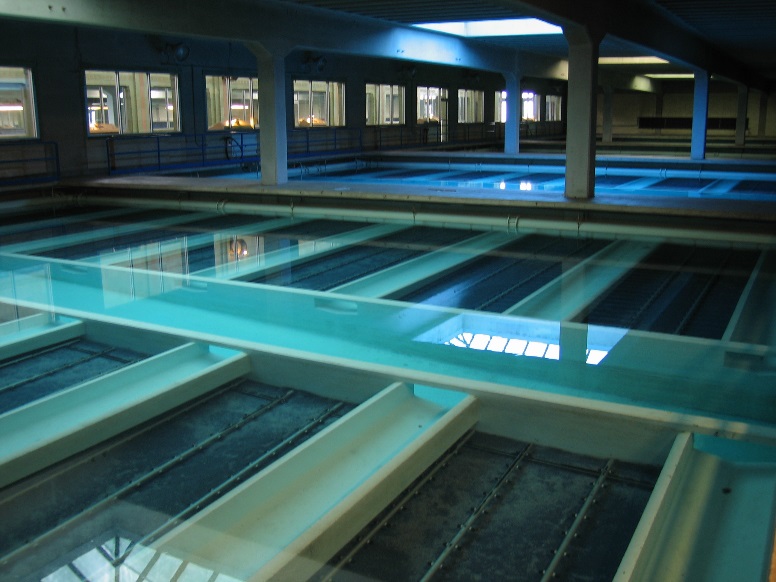 StorageWater is kept in tanks until piped/pumped out to the communityTreatment process takes time, allows for quick access to vital resource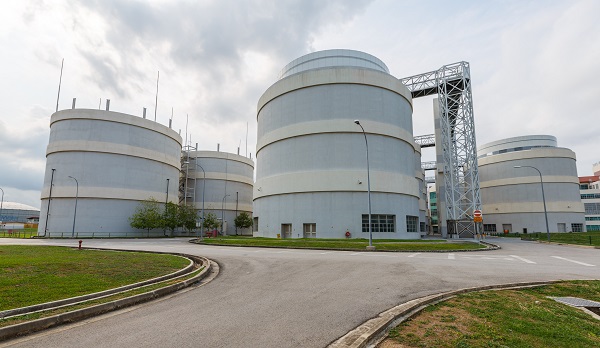 